REQUERIMENTO Nº     / 2020Senhor Presidente,	Na forma do que dispõe o Regimento Interno desta Assembleia (Art. 160), requeiro a Vossa Excelência, que depois de ouvido a Mesa, sejam solicitadas ao COMANDO DA POLÍCIA MILITAR DO MARANHÃO - Cel QOPM PEDRO DE JESUS RIBEIRO DOS REIS –, informações detalhadas a respeito desta egrégia corporação.	Requeiro que sejam enviadas à esta Casa Legislativa respostas aos seguintes questionamentos:1 – Qual o quantitativo exato de policiais militares na ativa atualmente no Maranhão?2 – Qual o quantitativo exato de cargos em vacância?3 – Quantos policiais militares exatamente foram para a reserva no ano de 2019?PLENÁRIO DEPUTADO “NAGIB HAICKEL”, DO PALÁCIO “MANUEL BECKMAN”, em 10 de setembro de 2020.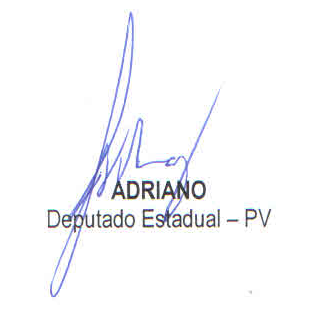 